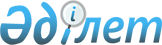 О ПРИСЯГЕ ЧЛЕНА ПРАВИТЕЛЬСТВА РЕСПУБЛИКИ КАЗАХСТАН
					
			Утративший силу
			
			
		
					Постановление Пpезидента Республики Казахстан от 6 сентябpя 1994 года N 1852. Утратило силу - Указом Президента РК от 9 января 2006 года N 1696 (U061696) (вводится в действие со дня подписания)



      ПОСТАНОВЛЯЮ: 



      1. Утвердить текст Присяги члена Правительства Республики Казахстан (приложение 1), церемонию приведения к Присяге члена Правительства Республики Казахстан (приложение 2). 



      2. Установить, что нарушение членом Правительства Присяги 

ведет к его освобождению от занимаемой должности.

     3. Контроль за организацией работы по приведению к Присяге

членов Правительства Республики Казахстан возложить на

Руководителя Аппарата Президента Республики Казахстан.

   Президент

Республики Казахстан

                                                Приложение N 1

------------------------------

(фамилия, имя, отчество)

вступает в должность__________

------------------------------

                     Присяга члена Правительства

                       Республики Казахстан

     Перед народом и Президентом Республики Казахстан торжественно

клянусь посвятить все свои силы и знания делу экономического и

духовного развития моей Родины - Республики Казахстан, строго соблюдать

Конституцию и законы государства, во всех своих действиях следовать

принципам законности и справедливости, гражданского и межнационального

согласия, верно служить народу Казахстана, укреплять государственность

и авторитет моей страны в мировом сообществе. Клянусь.

                                          --------------------------

                                              (личная подпись)

------------------------------ (дата)

                                                    Приложение N 2

                 Церемония приведения к Присяге

            члена Правительства Республики Казахстан

     Торжественная церемония приведения к Присяге проводится в здании

Резиденции Президента в зале приемов.

 



      Приводимый к Присяге член Правительства вызывается из зала Руководителем Аппарата Президента или Руководителем Службы протокола Президента, проходит к специальному столику или трибуне, где лежит Конституция и, положа на нее левую руку, обращаясь к Президенту, произносит или зачитывает текст Присяги, а затем, подписав Лист Присяги, передает его Президенту. 




 



      Вместе с Президентом, но на втором плане, находятся: 

Вице-Президент, Председатель Верховного Совета, Премьер-министр,

Руководитель Аппарата Президента. Остальные приглашенные находятся

в зале.

     Текст Присяги печатается в хорошем оформлении на казахском и

русском языках, произносится на казахском или русском языке по 

выбору приводимого к Присяге.

     Обязательные атрибуты - Герб и Флаг Республики Казахстан.

     В конце церемонии Президент произносит краткую речь. 

					© 2012. РГП на ПХВ «Институт законодательства и правовой информации Республики Казахстан» Министерства юстиции Республики Казахстан
				